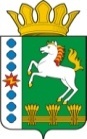 КОНТРОЛЬНО-СЧЕТНЫЙ ОРГАН ШАРЫПОВСКОГО РАЙОНАКрасноярского краяЗаключениена проект Решения Парнинского сельского Совета депутатов «О внесении изменений в Решение Парнинского сельского Совета депутатов от 15.12.2015 № 05-12 «О бюджете поселения на 2016 год и плановый период 2017-2018 годов» 19 февраля  2016 год 							         № 15Настоящее экспертное заключение подготовлено Контрольно – счетным органом Шарыповского района на основании ст. 157 Бюджетного  кодекса Российской Федерации, ст. 9 Федерального закона от 07.02.2011 № 6-ФЗ «Об общих принципах организации и деятельности контрольно – счетных органов субъектов Российской Федерации и муниципальных образований», ст. 5 Решения Шарыповского районного Совета депутатов от 20.09.2012 № 31/289р «О внесении изменений и дополнений в Решение Шарыповского районного Совета депутатов от 21.06.2012 № 28/272р «О создании Контрольно – счетного органа Шарыповского района» (в ред. от 20.03.2014 № 46/536р, от 25.09.2014 № 51/573р, 26.02.2015 № 56/671р) и в соответствии со стандартом организации деятельности Контрольно – счетного органа Шарыповского района СОД 2 «Организация, проведение и оформление результатов финансово – экономической экспертизы проектов Решений Шарыповского районного Совета депутатов и нормативно – правовых актов по бюджетно – финансовым вопросам и вопросам использования муниципального имущества и проектов муниципальных программ» утвержденного приказом Контрольно – счетного органа Шарыповского района от 16.12.2013 № 29, Соглашения от 22.01.2015 «О передаче Контрольно-счетному органу Шарыповского района полномочий Контрольно-счетного органа Парнинского  сельсовета по осуществлению внешнего муниципального финансового контроля».Представленный на экспертизу проект Решения Парнинского сельского Совета депутатов «О внесении изменений и дополнений в Решение Парнинского сельского Совета депутатов от 15.12.2015 № 05-12 «О бюджете поселения на 2016 год и плановый период 2017-2018 годов» направлен в Контрольно – счетный орган Шарыповского района 18 февраля 2016 года. Разработчиком данного проекта Решения является администрация Парнинского сельсовета.Мероприятие проведено 18-19 февраля  2016 года.В ходе подготовки заключения Контрольно – счетным органом Шарыповского района были проанализированы следующие материалы:- проект Решения Парнинского сельского Совета депутатов «О внесении изменений и дополнений в Решение Парнинского сельского Совета депутатов от 15.12.2015 № 05-12 «О бюджете поселения на 2016 год и плановый период 2017-2018 годов»;-  решение Парнинского сельского Совета депутатов от 15.12.2015 № 05-12 «О бюджете поселения на 2016 год и плановый период 2017-2018 годов».Согласно статье 6 Решения Парнинского сельского Совета депутатов от 15.12.2015 № 05-12 «О бюджете поселения на 2016 год и плановый период 2017-2018 годов»  администрация Парнинского сельсовета вправе в ходе исполнения бюджета поселения вносить изменения в сводную бюджетную роспись бюджета поселения на 2016 год и плановый период 2017-2018 годов.В соответствии с проектом  Решения Парнинского  сельского Совета депутатов «О внесении изменений и дополнений в Решение Парнинского сельского Совета депутатов от 15.12.2015 № 05-12 «О бюджете поселения на 2016 год и плановый период 2017-2018 годов» предлагается внести изменения в следующие статьи:В статью 1 внести следующей изменения:«1. Утвердить основные характеристики  бюджета поселения  на 2016 год:Прогнозируемый общий объем доходов бюджета поселения на 2016 год увеличился в сумме 19,88 тыс. руб.  (0,15%), в том числе:- субвенции бюджетам на осуществление первичного воинского учета на территориях, где отсутствуют комиссариаты уменьшится на сумму 22,20 тыс.руб.;- межбюджетные трансферты из районного бюджета увеличиваются в сумме 42,08 тыс.руб. на решение неотложных вопросов в сфере жилищно – коммунального хозяйства.Общий объем расходов бюджета поселения на 2016 год увеличился  в сумме 427,76 тыс. рублей (3,20%).Анализ изменения расходов бюджета поселения за 2016 год(тыс.руб.)По разделу «Функционирование Правительства РФ, высших органов исполнительной власти субъектов РФ, местных администраций» (0104) увеличение бюджетных ассигнований в сумме 86,00 тыс.руб. (2,88%), в том числе:- увеличение бюджетных ассигнований в сумме 56,00 тыс.руб. по КБК 813 0104 0150091970 244 на ремонт двигателя автомобиля;- увеличение бюджетных ассигнований в сумме 30, 00 тыс. руб. по КБК 813 0104 0150091970 853 по результатам проведенной проверки ОГИ БДД МОМВД Шарыповский выписаны два постановления об административных правонарушениях срок уплаты до 25.02.2016 г. Администрацией сельсовета нарушены: от 30.10.2015 г. в 9-00 ч допущено нарушение осуществления перевозки пассажира на служебном транспорте ВАЗ 21070 с нарушением требований о проведении предрейсового контроля, технического состояния транспортного средства; от 30.10.2015 г. в 8-20 ч. допущено нарушение осуществления перевозки пассажира на служебном транспорте ВАЗ 21070 с нарушением требований о проведении предрейсового медицинского осмотра водителя.По разделу «Другие общегосударственные вопросы» (0113) увеличение бюджетных ассигнований в сумме 11,50 тыс.руб. (141,98%) по КБК 813 0113 0110091090 244  на проведение рыночной оценки муниципального имущества 6 объектов в целях объявления аукциона на их реализацию.По разделу «Мобилизационная и воинская подготовка» (0203) согласно уведомления администрации Шарыповского района от 21.01.2016 № 1523 по КБК 813 0203 0150051180 244 уменьшение бюджетных ассигнований в сумме 22,20 тыс.руб. (7,83%) По разделу «Водное хозяйство» (0406) увеличение бюджетных ассигнований в сумме 28,80 тыс.руб. (100,00%) по КБК 813 0406 0110091100 244 на обязательное страхование гражданской ответственности за причинение вреда в результате аварии гидротехнических сооружений (работу необходимо провести до наступления периода возможных паводков).По разделу «Дорожное хозяйство» (0409) увеличение бюджетных ассигнований в сумме 21,22 тыс.руб. (5,56%) по КБК 813 0409 0320093840 244 на осуществление дорожной деятельности в отношении автомобильных дорог общего пользования местного значения за счет средств дорожного фонда муниципального образования Парнинский сельсовет (остаток средств дорожного фонда образовался за счет перевыполнения плана по акцизам в размере 45 893,89 рублей).По разделу «Коммунальное хозяйство» (0502) увеличение бюджетных ассигнований в сумме 142,08 тыс. руб. (100,00%), в том числе:- согласно уведомления администрации Шарыповского района от 21.01.2016 № 4 по КБК 813 0502 0310080870 244 на решение неотложных вопросов в сфере жилищно – коммунального хозяйства увеличение бюджетных ассигнований в сумме 42,08 тыс.руб.;- увеличение бюджетных ассигнований в сумме 100,00 тыс.руб. по КБК 813 0502 0310093650 240 на капитальный ремонт водонапорной башни по адресу: с.Большое Озеро, ул. Советская, 1а с целью восстановления здания после пожара.По разделу «Благоустройство» (0503) увеличение бюджетных ассигнований в сумме 160,36 тыс. руб. (11,20%), в том числе:- увеличение бюджетных ассигнований в сумме 60,36 тыс. руб. по КБК 813 0503 0310093730 244)на ремонт ограждения по адресу: Красноярский край, с.Парная, ул.Октябрьская,7 (подготовительные работы по изготовлению металлических конструкций необходимо провести в зимний период, т.к. ремонт ограждения должен быть закончен к 08.05.2016 г.);- увеличение бюджетных ассигнований в сумме 100,00 тыс. руб. по КБК 813 0503 0310093790 на приобретение светодиодных светильников для уличного освещение, потому  что целесообразна замена светильников в настоящий период, так как расходы на электроэнергию в настоящее время больше, чем в летний период (с целью экономии расходов на оплату электроэнергии).На основании выше изложенного Контрольно – счетный орган  Шарыповского района предлагает принять проект Решения Парнинского сельского Совета депутатов «О внесении изменений и дополнений в Решение Парнинского сельского Совета депутатов от 15.12.2015 № 05-12 «О бюджете поселения на 2016 год и плановый период 2017-2018 годов».Аудитор Контрольно – счетного органа					И.В. Шмидт					Предыдущая редакцияПредлагаемая редакция1) прогнозируемый общий объем доходов бюджета поселения в сумме13 367,70 тыс. рублей13 387,58 тыс. рублей2) общий объем расходов бюджета поселения  в сумме13 367,70 тыс. рублей13 795,46 тыс. рублей3) дефицит бюджета поселения  в сумме0,00  тыс. рублей407,88 тыс. рублей4) источники финансирования дефицита бюджета поселения  в сумме698,00 тыс. рублей927,84 тыс. рублейнаименование показателя бюджетной классификацииРаздел, подразделпредыдущая редакция предлагаемая редакция отклонение12345 (4-3)Общегосударственные вопросы01003 585,803 683,3097,50функционирование высшего должностного лица субъекта РФ и органа местного самоуправления0102584,30584,300,00функционирование Правительства РФ, высших органов исполнительной власти субъектов РФ, местных администраций01042 983,403 069,4086,00резервные фонды011110,0010,000,00другие общегосударственные вопросы01138,1019,6011,50Национальная оборона0200283,50261,30-22,20мобилизационная и вневойсковая подготовка0203283,50261,30-22,20Национальная безопасность и правоохранительная деятельность03001,501,500,00защита населения и территории от чрезвычайных ситуаций природного и техногенного характера, гражданская оборона03090,500,500,00обеспечение пожарной безопасности03101,001,000,00Национальная экономика0400384,80434,8250,02водное хозяйство04060,0028,8028,80дорожное хозяйство0409384,80406,0221,22Жилищно - коммунальное хозяйство05001 431,801 734,24302,44коммунальное хозяйство05020,00142,08142,08благоустройство05031 431,801 592,16160,36Культура, кинематография08007 656,307 656,300,00культура08017 656,307 656,300,00Социальная политика100024,0024,000,00пенсионное обеспечение100124,0024,000,00ВСЕГО РАСХОДЫ13 367,7013 795,46427,76